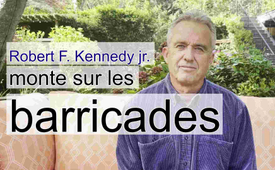 Robert F. Kennedy jr. monte sur les barricades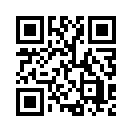 Robert F. Kennedy Junior s'indigne de la façon dont le gouvernement exploite à d'autres fins « l'urgence » de la soi-disant pandémie de covid. Il cite des recherches qui montrent clairement que le vaccin ne sauve pas des vies !  Il n'empêche pas non plus la transmission du virus ; au contraire, il peut même la renforcer ! Kennedy conclut que le gouvernement n'agit pas pour la protection de la population.Pour Robert F. Kennedy Junior, il n’y a plus aucun doute que le vaccin Covid ne sert pas à la santé, mais au contrôle. Contrairement à ses habitudes, dans son discours du 23 août 2021, il appelle donc chaque observateur à résister de manière pacifique et bienveillante, à rompre le silence et à prendre position. Face au danger de la perte totale de liberté qui s'approche de l'humanité, dit-il, chacun doit exprimer son opposition contre celle-ci. Mais écoutez-le vous-même, et que chacun ressente ainsi ce que son propre cœur lui conseille de faire.

Je suis Robert F. Kennedy, Jr. et je suis très heureux d’être de retour parmi vous et d’avoir l’occasion de m’adresser à tous mes amis de Berlin et aux militants et amoureux de la liberté de toute l’Europe. Nous sommes aujourd’hui le 23 août, et je voudrais commencer par vous parler de quelques études qui ont été publiées récemment et dont nous devrions tous avoir connaissance. L’une d’entre elles, probablement la plus importante, est l’essai clinique de MERCK, de Pfizer, pour son vaccin Covid-19. Nous disposons maintenant de six mois de données que Pfizer était tenu de déposer auprès de la FDA et de les montrer au public. Et quiconque qui sait lire peut voir dans ces données la preuve frappante que ce vaccin ne présente aucun avantage en termes de mortalité toutes causes confondues. Cela signifie que les personnes qui ont été vaccinées sont plus nombreuses à mourir que celles qui ont eu le placebo. Et si vous allez dans le detail et l’analyse du vaccin, ce que cette étude montre est que le vaccin empêche un petit nombre de décès dus au Covid-19, mais pour chaque vie sau-vée par le vaccin contre le Covid-19, trois personnes sont mortes d’une crise cardiaque. Parmi les vaccinés, il y a eu 20 décès, et dans le groupe placebo, 14 décès.
Cela indique que certains groupes d’âge spécifiques ou certaines personnes avec comorbidités peuvent prendre ce vaccin, mais il serait tout à fait immoral pour un gouvernement ou une ent-reprise d’imposer ce vaccin à tout être humain réticent à se faire vacciner.
Une autre étude dont je vais vous parler était une version pré-publiée de l’étude du Lancet le 10 décembre. Elle s’appelle Chau et al. C-H-A-U, et elle a été réalisée par l’Oxford Research Group, qui regroupe l’Université d’Oxford et Ho-Chi-Minh-City. Cette étude s’est intéressée aux personnels de santé de première ligne qui ont été confinés pendant plusieurs mois à Ho-Chi-Minh-City pendant la résurgence du variant Delta. L’étude montre que les personnes vac-cinées présentaient un nombre très, très élevé du variant Delta dans leur pharynx et leurs nari-nes. En fait, ils avaient une concentration du variant Delta dans leurs narines 250 fois plus importante que quiconque ayant contracté le Coronavirus n’avait avant la vaccination.
Eh bien, cela montre que quelque chose dans le vaccin dégage les pharynges nasales pour faire de vous un porteur… Un porteur pré-symptomatique du Covid, donc au lieu d’arrêter la répli-cation virale, et au lieu d’arrêter la transmission, le vaccin facilite presque certainement la transmission ! Selon cette étude, ces personnes qui avaient le Covid dans leur nez pouvaient transmettre le Covid à d’autres travailleurs. Et il est presque certain qu’ils le transmettaient aussi à des patients non vaccinés et à d’autres personnes de leur entourage.
Une chose fondamentale à retenir est que les vaccins ne sauvent pas de vies. Nous savons, grâce à la première étude, à l’étude Pfizer et à l’étude d’Oxford, que cela n’empêche pas la transmission, et qu’en fait, cela peut l’augmenter. Ce sont les données scientifiques les plus certaines que nous ayons aujourd’hui.
La troisième étude que je voudrais vous faire connaître est une étude de Johns Hopkins, publiée dans The Lancet. L’étude de Johns Hopkins montre qu’il est pratiquement impossible de trouver un enfant en bonne santé dans le monde qui soit mort du Covid-19. Les enfants ont un risque nul, un enfant en bonne santé a un risque nul avec cette maladie, et pourtant le risque du vaccin lui est très élevé !
En fait, nous constatons qu’avec le vaccin, les personnes les plus susceptibles de tomber ma-lades, ou de mourir, sont les jeunes. Le Covid-19 a tendance à tuer des personnes très âgées avec des comorbidités, mais le vaccin a tendance à blesser, à nuire et à tuer des personnes jeunes, qui sont au début de leur vie. Et les personnes qui ont un infarctus du myocarde à cause de ce vaccin, des maladies du myocarde à cause de ce vaccin, ne guérissent jamais. Leur cœur se transforme simplement en tissu cicatriciel et ne guérit pas.
La raison pour laquelle je parle des études est qu’aujourd’hui, la FDA a promulgué une appro-bation sans précédent, qu’elle présente de manière très bizarre.
Comme une approbation officielle du vaccin Pfizer. La signification de cette approbation est qu’elle permettra aux gens d’imposer légalement le vaccin dans notre pays. Mais ce qui est étrange, c’est qu’il n’y a eu aucun respect de processus réglementaire… La FDA a ignoré tout le processus réglementaire, elle n’a pas convoqué le comité d’experts extérieurs qui approuve normalement les nouveaux vaccins. Ils n’ont pas créé de notice pour le fabri-cant. Ils n’ont pas expliqué la science sur laquelle ils se basent. Ils n’ont pas expliqué les données sur lesquelles ils se basent. Ils ne disent même pas techniquement qu’il s’agit d’une approbation. Ils l’encadrent en quelque sorte dans leur lettre comme une extension du processus d’utilisation d’urgence; ils l’encadrent dans leurs communiqués de presse comme une approbation. Et dès que cette mesure prise a été, l’armée américaine a déclaré aux soldats qu’ils devaient être vaccinés avant vendredi ou être renvoyés sans honneur. Et dans tout le pays, les entreprises privées et entreprises publiques imposent maintenant des mandats.
Je vous dis tout cela parce que je veux être clair avec vous… les gens qui poussent ces vaccins, qui ont poussé depuis le début cette étrange entreprise sont sortis du placard, et ont révélé aujourd’hui qu’ils ont abandonné toute prétention de parler de santé publique, de démocratie et de protection du public. Ils ont fait savoir très clairement au public qu’il s’agit de pouvoir, et d’imposer un totalitarisme d’un genre que l’humanité n’a jamais connu. Tous les régimes totali-taires de l’histoire ont cherché à contrôler tous les aspects du comportement humain.
Ils n’ont jamais été capables de le faire parce que, bien sûr, le gouvernement ne pouvait pas lire dans votre esprit, ni vous suivre toute la journée, vous empêcher de parler à certaines person-nes, de vous suivre chez vous et savoir ce que vous faites…. A qui vous parlez et ce que vous dites. Mais devinez quoi ? Les gouvernements d’aujourd’hui ont ce pouvoir. Et nous savons qu’ils l’utilisent, et qu’ils utilisent cette urgence comme une excuse pour imposer un contrôle totalitaire sur chacun d’entre nous. Un niveau de contrôle autoritaire qu’aucun gouvernement dans l’histoire n’a eu. Et à ce stade, nous avons maintenant le devoir, à mon avis, de résister. Et de résister à chaque occasion que se présente à vous. Chacun d’entre nous doit s’engager dans de multiples désobéissances simples et pacifiques chaque jour.
Je fais cela depuis de nombreuses années, et je n’ai jamais dit à personne qu’il fallait sacrifier son travail, sa réputation ou ses revenus en sortant et en parlant de ces questions, cela a toujo-urs été dangereux. Depuis 17 ans que je fais cela, j’ai toujours été confronté à la censure, à diverses formes d’intimidation et de punition. Mais j’ai été particulièrement capable, résilient, grâce à d’autres choses que j’ai dans ma vie, mon nom, ma réputation, mon gagne-pain… Le fait que je sois avocat, les avocats ont tendance à être tolérants envers la dissidence. Et donc j’avais une capacité à faire face à ce genre d’attaques d’une manière que beaucoup de gens n’ont pas. Et j’ai toujours évité de dire aux autres, « Vous devez sortir et parler de ce que vous croyez. »
Les gens venaient me voir et me disaient, « Je suis d’accord avec vous, mais j’ai trop peur pour en parler », et je disais, j’ai toujours dit, « C’est bon ». Vous nous soutenez discrètement. Vous n’avez pas besoin de vous exposer.
Et aujourd’hui, je vous dis quelque chose de différent : « nous devons tous commencer à nous exposer » Nous devons dire aux gens dans la rue, « si on vous empêche d’entrer dans un ma-gasin, vous devez parler au propriétaire du magasin ». Ça ne veut pas dire qu’il ne faut pas être poli, doux et pacifique. Dieu était poli, doux et pacifique et il a quand même résisté. Et nous devons résister de cette façon. Il y a une histoire célèbre où Henry David Thoreau était en pri-son pour avoir protesté, pour avoir refusé de payer ses impôts parce que l’argent de ses impôts servait à soutenir la guerre hispano-américaine, qu’il considérait comme une guerre injuste. Et le célèbre philosophe qui était son ami, Ralph Waldo Emerson, est venu dans sa cellule de pri-son dans le Massachusetts, et il a parlé à Thoreau à travers  les barreaux de la fenêtre… Et il a dit, « David, que fais-tu là-dedans ? » Et Henry David Thoreau lui a dit : « Ralph, qu’est-ce que tu fais là dehors ? » Et c’est la question que nous devons maintenant poser à tout le mon-de, « Que faites-vous là dehors ? » Nous devons tous descendre dans la rue, nous devons tous résister.
Si votre travail vous dit que vous devez vous faire vacciner et que vous ne croyez pas que c’est bon pour votre santé, ne le faites pas ! Faites-vous virer et poursuivez-les en justice ! Nous devons résister. Il s’agit du même type de crise désespérée que celle à laquelle les fondateurs de notre pays ont été confrontés pendant la Révolution américaine, et nombre d’entre eux ont renoncé à leur vie, à leurs moyens de subsistance, à leurs biens, à leur argent, à leur santé afin de nous fournir notre Déclaration des droits de ce pays, la Constitution. Ils savaient qu’il y avait des choses bien pires que la mort : la perte de nos libertés. Et ils ont sacrifié leurs vies et leurs moyens de subsistance, afin que nous puissions avoir cette constitution. Mais au cours des 12 derniers mois, nous avons perdu cette Déclaration des droits, nous avons perdu la pos-sibilité d’avoir des procès avec jury dans notre pays pour les entreprises qui fabriquent des produits imprudents et négligents qui nous blessent. Nous avons perdu les droits de propriété que nous avions autrefois dans ce pays où un million d’entreprises ont été fermées du jour au lendemain sans compensation équitable et sans procédure régulière… Nous avons perdu la capacité de parler librement. Nous avons perdu la possibilité de pratiquer notre culte pendant toute une année, les institutions religieuses et les églises ont été fermées dans notre pays sur simple décision du gouvernement, bien que les magasins d’alcool aient été déclarés commerces essentiels et laissés ouverts.
Mais la Constitution ne protège pas les magasins d’alcool, elle protège les églises. Aujourd’hui, nous avons perdu la capacité de participer à la réglementation. La réglementation est main-tenant faite par des non-élus… c’est un docteur qui dirige maintenant le gouvernement améri-cain. Il n’y a pas de processus réglementaire, il n’y a pas d’avis et de commentaires sur les règles. Il n’y a pas de participation du public. Il n’y a pas d’audiences publiques. Toutes les étapes habituelles de la promulgation de notre réglementation, qui exigent la participation du public, ont toutes été abandonnées. Et donc nous avons donc désormais perdu notre démocra-tie maintenant en Amérique. Et nous l’avons perdue dans toute l’Europe, et nous l’avons per-due au Canada, et nous l’avons perdue en Australie. Et la seule façon de nous défendre contre ces forces très sinistres, les barons voleurs de la Silicon Valley, les grandes institutions ban-caires, l’armée et les agences de renseignement qui collaborent à ce processus, à cette prise de pouvoir totalitaire, à ce coup d’État contre la démocratie et la liberté libérale occidentale que nous voyons aujourd’hui. Toutes ces forces collaborent les unes avec les autres pour nous as-servir. Et nous devons nous lier les uns aux autres, et nous devons riposter.
Et chacun d’entre vous doit faire au moins trois désobéissances civiles pacifiques par jour ! Et nous devons commencer à faire ça partout, et c’est comme ça que nous allons recruter de nou-velles personnes pour notre cause, et que nous allons commencer à résister !
Je tiens à vous remercier tous pour vos efforts pour venir à Berlin, et je sais que je verrai beau-coup d’entre vous sur les barricades.
Merci !de avrSources:https://childrenshealthdefense.eu/covid-19-de/robert-f-kennedy-jr-auf-die-barrikaden/?lang=de
https://childrenshealthdefense.eu/fr/covid-19-fr/un-message-de-robert-f-kennedy-jr-un-an-apres-le-rassemblement-historique-de-berlin-cest-lheure-de-la-desobeissance-civile-pacifique/Cela pourrait aussi vous intéresser:#RobertFKennedy-fr - F. Kennedy - www.kla.tv/RobertFKennedy-fr

#OpinionSansFard - sans fard - www.kla.tv/OpinionSansFard

#Coronavirus-fr - www.kla.tv/Coronavirus-frKla.TV – Des nouvelles alternatives... libres – indépendantes – non censurées...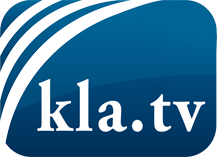 ce que les médias ne devraient pas dissimuler...peu entendu, du peuple pour le peuple...des informations régulières sur www.kla.tv/frÇa vaut la peine de rester avec nous!Vous pouvez vous abonner gratuitement à notre newsletter: www.kla.tv/abo-frAvis de sécurité:Les contre voix sont malheureusement de plus en plus censurées et réprimées. Tant que nous ne nous orientons pas en fonction des intérêts et des idéologies de la système presse, nous devons toujours nous attendre à ce que des prétextes soient recherchés pour bloquer ou supprimer Kla.TV.Alors mettez-vous dès aujourd’hui en réseau en dehors d’internet!
Cliquez ici: www.kla.tv/vernetzung&lang=frLicence:    Licence Creative Commons avec attribution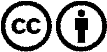 Il est permis de diffuser et d’utiliser notre matériel avec l’attribution! Toutefois, le matériel ne peut pas être utilisé hors contexte.
Cependant pour les institutions financées avec la redevance audio-visuelle, ceci n’est autorisé qu’avec notre accord. Des infractions peuvent entraîner des poursuites.